BOARD OF TRUSTEES FOR THE TOWN OF LUTHER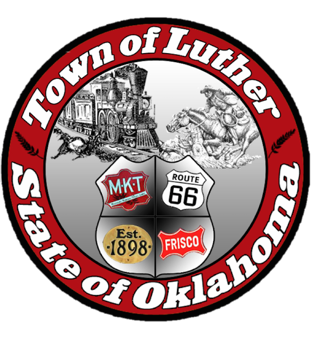 SPECIAL PLANNING MEETING AGENDAIn accordance with the Open Meeting Act, Section 311, The Town of Luther, County of Oklahoma, 119 S. Main Street, hereby calls a Special Meeting of the Luther Board of Trustees, Wednesday, May 2nd, 2018 at 6:30 p.m. at The Luther Town Hall, 119 S. Main St., Luther, OK 73054.Call to order.Pledge of AllegianceRoll CallDetermination of a quorum.Trustee Five (Jenni White)Consideration, Motion and Vote to Enter Into Executive Session.Proposed Executive Session for the purpose of discussing the following so the board can return to Open Session and take action pursuant to Executive Session Authority: Okla. Stat. title 25 Section 307 (B) (1). The following items are proposed for discussion during the Executive Session:Discussion will follow regarding options to decide the future disposition of the last building standing on the Booker T. Washington campus.Vote to reconvene into Open SessionVote to execute action on a plan for the future disposition of the last building standing on the Booker T. Washington campus. Adjourn._______________________________________________Kim Bourns, Town Clerk/Treasurer*Agenda Posted Monday, April 30, 2018 at Luther Town Hall, on the website at www.townoflutherok.com and on Facebook at The Town of Luther, prior to 6:30pm